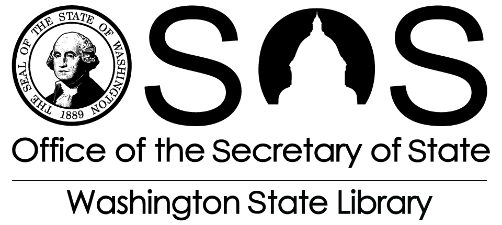 Final Narrative Report InstructionsPlease complete and send the Final Report for your Microsoft Imagine Academy Project. This helps Washington State Library (WSL) review the progress of the project. It recaps your accomplishments and reports on your expenditures.Please mail your completed report to:	Microsoft Imagine Academy ProjectWashington State LibraryPost Office Box 42460Olympia, Washington  98504-2460And email a copy to: 				WSLgrants@sos.wa.govDate								Contract #					Library Name______________											Project Title					___________________						Project Manager Name____________ __________________________________________________________Project Manager Email_______________________________________________________________________Project Manager Phone 										Review your grant project activities and list specific objectives and activities accomplished.  Please include: Number of  classes/events Methods used to recruit participantsNumber of participants  How did you evaluate your activities?  Please include copies of the tools used and summarize your results.What’s changed in your community because of this grant?  Explain what equipment and promotional materials you attained with grant funds.   Were any funds left unspent, and if so, why?Please describe your plans for continuing grant-inspired MOS and coding programming into the future.  Please include any resources and support that will help you achieve your objectives.